ハチゴロウの戸島湿地管理棟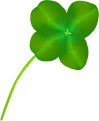 早朝特別開館のお知らせ6月28日（金曜日）～巣立つまで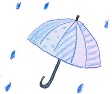 朝6時30分より　　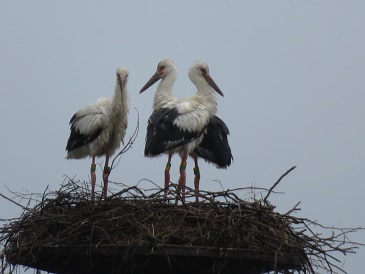 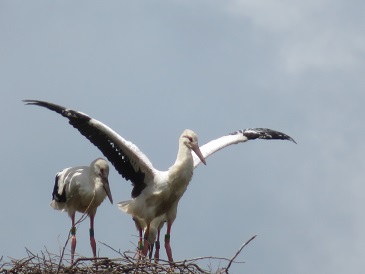 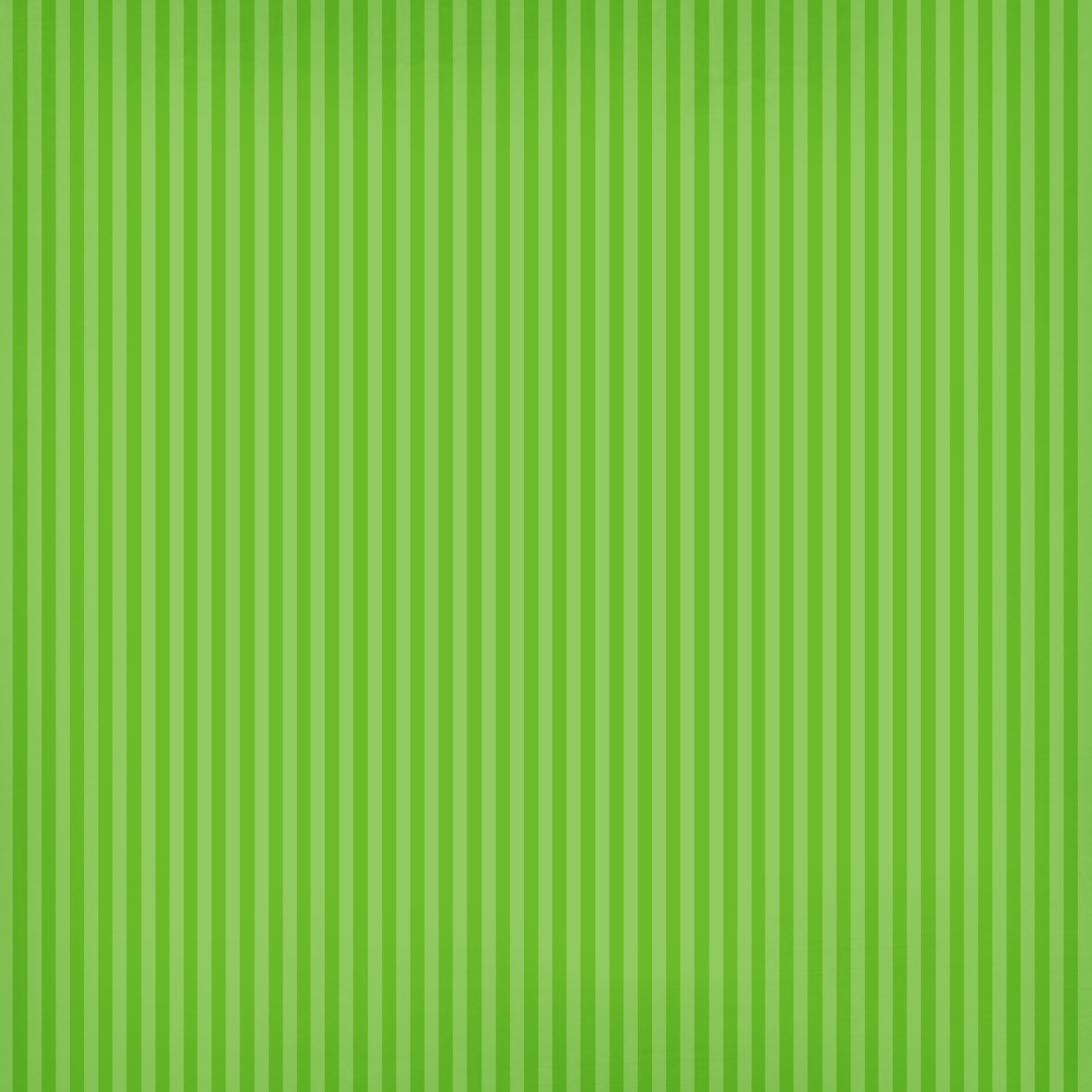 